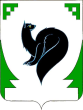 ХАНТЫ – МАНСИЙСКИЙ АВТОНОМНЫЙ ОКРУГ - ЮГРАТЮМЕНСКАЯ ОБЛАСТЬПРЕДСТАВИТЕЛЬНЫЙ ОРГАН МУНИЦИПАЛЬНОГО ОБРАЗОВАНИЯДУМА ГОРОДА МЕГИОНАРЕШЕНИЕ«_28_» _июня___ 2017 года 							                      № _201_	Рассмотрев проект решения Думы города Мегиона «О внесении изменений в решение Думы города Мегиона от 25.11.2016 №137 «О бюджете городского округа город Мегион на 2017 год и плановый период 2018 и 2019 годов», внесенный главой города Мегиона, руководствуясь статьями 19, 52 устава города Мегиона, Дума города МегионаРЕШИЛА:            1.Внести в решение Думы города Мегиона от 25.11.2016 №137 «О бюджете городского округа город Мегион на 2017 год и плановый период 2018 и 2019 годов» (с изменениями) следующие изменения:            1) в пункте 1:            а) подпункт 1 изложить в следующей редакции:   «1) прогнозируемый общий объём доходов бюджета городского округа в сумме 3 892 674,5 рублей, согласно приложению 1.1. к настоящему решению, в том числе, безвозмездные поступления в сумме 2 657 361,7 тыс. рублей согласно приложению 1 к настоящему решению;»;    б) подпункт 2 изложить в следующей редакции:   «2) общий объем расходов бюджета городского округа в сумме 4 119 694,2 тыс. рублей;»;   в) подпункт 3 изложить в следующей редакции:  «3) дефицит бюджета городского округа в сумме 227 019,7 тыс. рублей»   г) подпункт 6 изложить в новой редакции:   «6) объем расходов на обслуживание муниципального внутреннего долга городского округа в сумме 0,0 тыс. рублей.».   2) приложение 3 «Перечень главных администраторов доходов бюджета городского округа город Мегион» изложить в редакции согласно приложению 2 к настоящему решению;   3) приложение 5 «Распределение бюджетных ассигнований по разделам, подразделам, целевым статьям (муниципальным программам городского округа и непрограммным направлениям деятельности), группам и подгруппам видов расходов классификации расходов бюджета городского округа город Мегион на 2017 год» изложить в редакции согласно приложению 3 к настоящему решению;4) приложение 7 «Распределение бюджетных ассигнований по целевым статьям (муниципальным программам городского округа и непрограммным направлениям деятельности), группам и подгруппам видов расходов классификации расходов бюджета городского округа город Мегион на 2017 год» изложить в редакции согласно приложению 4 к настоящему решению;5) приложение 9 «Распределение бюджетных ассигнований по разделам, подразделам классификации расходов бюджета городского округа город Мегион на 2017 год» изложить в редакции согласно приложению 5 к настоящему решению;6) приложение 11 «Ведомственная структура расходов бюджета городского округа город Мегион на 2017 год» изложить в редакции согласно приложению 6 к настоящему решению;7) в подпункте 1 пункта 15 цифру «81 500,3» заменить цифрой «81 683,5»;8) приложение 13 «Объем межбюджетных трансфертов, получаемых из других бюджетов бюджетной системы Российской Федерации на 2017 год» изложить в редакции согласно приложению 7 к настоящему решению;9) приложение 15 «Источники внутреннего финансирования дефицита бюджета городского округа город Мегион на 2017 год» изложить согласно приложению 8 к настоящему решению;10) приложение 17»Программа муниципальных внутренних заимствований городского округа город Мегион на 2017 год» изложить согласно приложению 9 к настоящему решению;            11) в подпункте 1 пункта 20 цифру «2 432,4» заменить цифрой «2 089,1».  2. Настоящее решение вступает в силу после его официального опубликования.Исполняющий обязанности председателя                     	Глава города Мегиона                   Думы города Мегиона                                                          О.А.Дейнека	В.И.Бойко                                                                  		_____________________________ 				____________________ г. Мегион                                                                               г. Мегион«___»_____2017                                                                    «____»______2017         О внесении изменений в решение Думы города Мегиона от 25.11.2016 №137 «О бюджете городского округа город Мегион на 2017 год и плановый период 2018 и 2019 годов» (с изменениями)